ВНИМАНИЮ ПАССАЖИРОВ!ОПРЕДЕЛЕНЫ ПРАВИЛА ИСПОЛЬЗОВАНИЯ ЭЛЕКТРОННЫХ ПОСАДОЧНЫХ ТАЛОНОВ В АВИАПЕРЕВОЗКАХ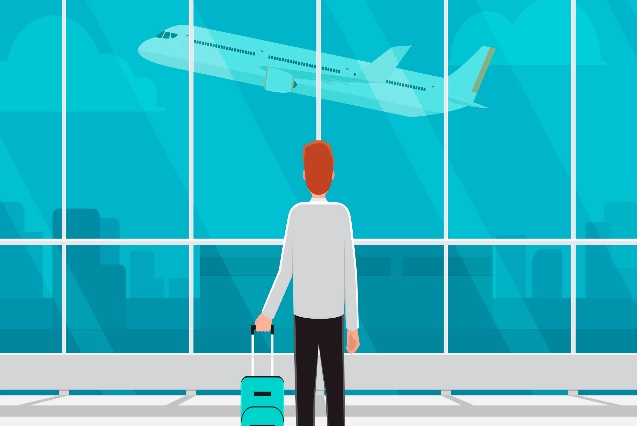  Если Вы часто летаете на самолете по работе или просто путешествуете, то данная информация будет для Вас полезной.Согласно приказу Минтранса России от 14.01.2019г. №7 «О внесении изменений в некоторые нормативные правовые акты Министерства транспорта Российской Федерации по вопросу использования посадочного талона, оформленного в электронном виде» в Федеральные авиационные правила воздушных перевозок пассажиров, багажа, грузов и требования к обслуживанию пассажиров, грузоотправителей, грузополучателей, утв. Приказом Минтранса 
России от 28.06.2007 №82 (далее – Правила)    и в Правила проведения предполетного и послеполетного досмотров, утв. приказом Минтранса РФ от 25.07.2007г. №104 (далее - Правила №104) были внесены следующие изменения, которые вступили в силу 24.02.2019г.Согласно п.84 Правил при регистрации пассажира на интернет-сайте перевозчика в электронной форме посадочный талон пассажира оформляется в электронном виде и направляется пассажиру посредством способа связи, указанного пассажиром в соответствии с п.14 Правил.При регистрации пассажира в электронной форме пассажиру по его выбору перевозчиком предоставляется право:- распечатать посадочный талон самостоятельно;- получить посадочный талон, оформленный на бумажном носителе, в аэропорту или в пунктах регистрации, расположенных за пределами аэропорта;- использовать посадочный талон, оформленный в электронном виде, в случае, предусмотренном п.84 Правил.Посадочный талон содержит инициалы и фамилию пассажира, номер рейса, дату отправления, время окончания посадки на рейс, номер выхода на посадку и номер посадочного места на борту воздушного судна. При необходимости в посадочном талоне дополнительно может указываться другая информация.Посадочный талон, оформленный в электронном виде, используется при наличии в аэропорту информационной системы, включающей в себя электронную базу данных досмотра, и устройства, сканирующего штриховой код, содержащийся в посадочном талоне, оформленном в электронном виде.Перевозчик обязан предоставить пассажиру информацию о возможности использования в аэропорту посадочного талона, оформленного в электронном виде, и (или) разместить указанную информацию на интернет-сайте перевозчика.Информация о возможности использования в аэропорту посадочного талона, оформленного в электронном виде, предоставляется обслуживающей организацией в аэропорту, а также на официальном сайте аэропорта (при его наличии)Проверка посадочных талонов, оформленных в электронном виде, при входе пассажиров в пункт досмотра, при прохождении предполетного досмотра осуществляется путем сканирования содержащегося в талоне штрихового кода (п.50 Правил №104).Информация о прохождении предполетного досмотра пассажиром, предъявившем посадочный талон в электронном виде, вносится в специальную информационную систему с электронной базой данных досмотра. В ней же делается отметка в случае, если пассажир покидает стерильную зону.На основании сведений, содержащихся в этой информационной системе, работники службы организации пассажирских перевозок аэропорта, авиационного предприятия, эксплуатанта у выхода на посадку из терминала или у трапа воздушного судна проверяют информацию о прохождении пассажиром предполетного досмотра.Желаем Вам приятного полета!